Büntetés-végrehajtási Szervezet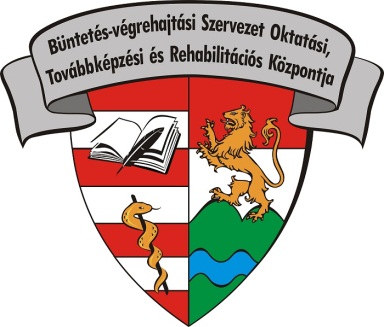 Oktatási, Továbbképzési és RehabilitációsKözpontjaSzékhely: 2098 Pilisszentkereszt, Pomázi út 6., Tel.:06-26/347-655, e-mail: pilis.uk@bv.gov.huTelephely 1.: 7275 Igal, Gábor u. 6., Tel.: 06-82/372-316, e-mail: igal.uk@bv.gov.huTelephely 2.: 1108 Budapest., Újhegyi u. 9-11., Tel.: 06-1/261-7011, e-mail: oktatasi.uk@bv.gov.hu		Jelentkezési lap kiegészítő képzésre(Kérjük, hogy számítógéppel vagy nyomtatott nagybetűvel, olvashatóan töltse ki!)1. A választott kiegészítő képzés időpontja:2. A választott kiegészítő képzés helye:A beiskolázott3. Családi és utóneve:4. Születési családi és utóneve:5. Születési helye:6. Születési ideje: .................... év ........................................ hó .......... nap7. Anyja születési családi és utóneve:8. Végzettsége:9. Lakás/mobil telefonszáma (körzetszámmal):10. Lakcíme/levelezési címe:11. E-mail címe:12. Munkakör megnevezése, amelynek ellátásához a képzés szükséges:13. A munkahely pontos megnevezése és címe………………………………………………………………………………………………………..…………………………………………………………………………………………………………Kelt: ........................................... ,   ............... év ................................ hó .......... nap....................................     olvasható aláírás